.ROCK & SIDE, ROCK ¼ TURN, ROCK & SIDE, ROCK ¼ TURNROCK & SIDE, SAILOR ¼, STEP ¾, SIDE, ROCK & SIDESAILOR ¼, STEP ¾, SIDE, ROCK & SIDE, COASTER STEPROCK, RECOVER, 1 ½ TURN RIGHT, ROCK, RECOVER, BACK, TURN ½ RIGHT, TURN ¼ RIGHTREPEATForever For Me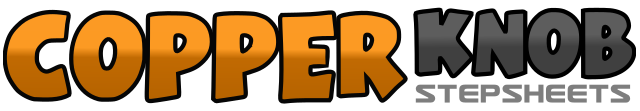 .......Count:32Wall:4Level:Intermediate.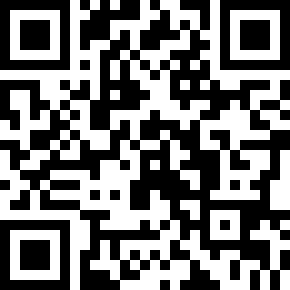 Choreographer:Rob Fowler (ES)Rob Fowler (ES)Rob Fowler (ES)Rob Fowler (ES)Rob Fowler (ES).Music:Forever Works for Me - Neal McCoyForever Works for Me - Neal McCoyForever Works for Me - Neal McCoyForever Works for Me - Neal McCoyForever Works for Me - Neal McCoy........1Rock right behind left&Rock forward onto left2Take long step to right with right3Rock left behind right&Rock forward onto right turning ¼ right4Take long step left with left5Rock right behind left&Rock forward onto left6Take long step to right with right7Rock left behind right&Rock forward onto right turning ¼ right8Take long step left with left9Rock right behind left&Rock forward onto left10Take long step to right with right11Step left behind right&Right step to right side12Turn ¼ left stepping onto left13Step forward on right&Turn ¾ left14Step right to right side15Rock left behind right&Rock forward onto right16Step left to left side17Step right behind left&Step left to left side18Turn ¼ right stepping onto right19Step forward on left&Turn ¾ right20Step left to left side21Rock right behind left&Rock forward onto left22Take long step to right23&24Left coaster step left, right, left25Rock forward onto right26Rock back onto left27Turn ½ right stepping onto right&Turn ½ right stepping onto left28Turn ½ right stepping onto right29Rock forward onto left30Rock back onto right31Step back on left&Turn ½ right stepping onto right32Turn ¼ right stepping left to left side